Poi con 4,5-diclorofluoresceina, quelle venute meglio: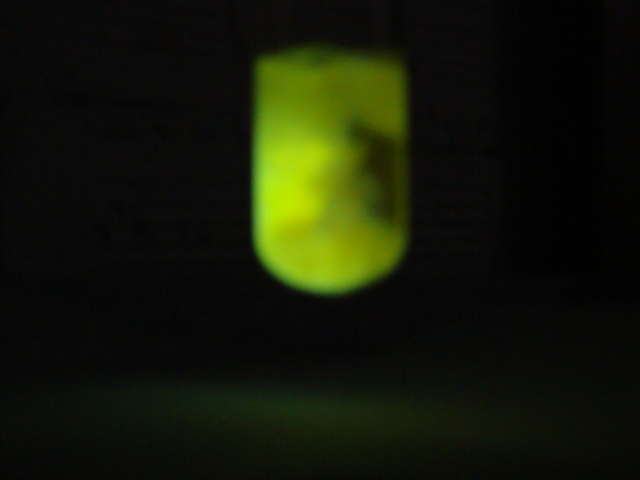 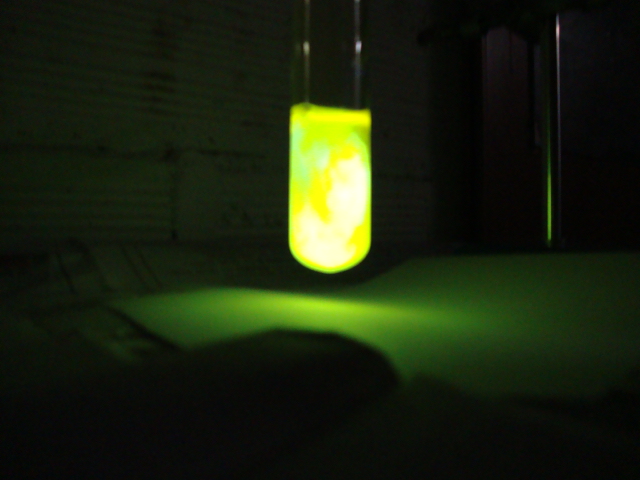 